ホーム ニュースリリース 芸術鑑賞教室中止のお知らせ 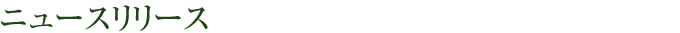 2020年06月16日保護者の方へ PTAより 芸術鑑賞教室中止のお知らせ　　日頃よりＰＴＡ活動にご協力いただき、心より御礼を申し上げます。さて、毎年この時季に「芸術鑑賞教室」の参加のご案内をしており、今年度は11月8日（日）に劇団四季公演『オペラ座の怪人』を予定していました。しかしながら、新型コロナウイルスの感染リスクを考慮して中止決定となりましたので、ＰＴＡ会員の皆様にお知らせいたします。　　大変残念ではありますが、ご理解の程よろしくお願いいたします。また、来年度再開された際には、奮ってのご参加をお待ち申し上げております。